U.S. INTERNATIONAL CHRISTIAN ACADEMY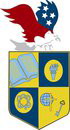 Serving students since 2001Owned and Operated by Teacherswith 25 years of experience in Teaching and Administrationwww.usicahs.orge.mail: admin@USICAHS.ORG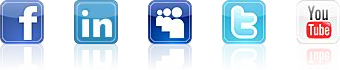 COMMUNITY SERVICE HOURSVerification SheetStudent Name _________________________________________________________________Name of Placement _____________________________________________________________Location of Placement ___________________________________________________________Phone __________________________ Fax __________________________________________e.mail________________________________________________________________________Supervisor Name _______________________________________________________________Total Hours of Service ___________________________________________________________Date(s) of Service _______________________________________________________________Time(s) ____________________________________________________________________________________________________________________________________________________